Publicado en Madrid el 14/03/2023 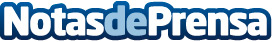 Madrid acogerá una formación de ciberseguridad única en España para obtener la certificación PCI ISA (Internal Security Assessor) del PCI CouncilEste curso, impartido en español por el PCI Council y organizado por BOTECH y Solver4, se dirige a aquellos profesionales responsables de la validación y cumplimiento del estándar PCI DSS (Data Security Standard) en su organizaciónDatos de contacto:Elisa Moran626851998Nota de prensa publicada en: https://www.notasdeprensa.es/madrid-acogera-una-formacion-de-ciberseguridad_1 Categorias: Madrid Ciberseguridad Cursos http://www.notasdeprensa.es